У  К  Р А  Ї  Н  А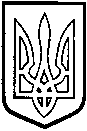 ТОМАШПІЛЬСЬКА РАЙОННА РАДАВ І Н Н И Ц Ь К О Ї  О Б Л А С Т ІР І Ш Е Н Н Я №459від 27 березня 2014 року	                                               29 сесія 6 скликанняПро основні напрямки розвитку району в 2014 році відповідно до Стратегічного планування розвитку територіальних громад району на період до 2020 року	Відповідно до пункту 16 частини 1 та частини 2 статті 43 Закону України «Про місцеве самоврядування в Україні», заслухавши та обговоривши інформацію щодо основних напрямків розвитку району в 2014 році відповідно до Стратегічного планування розвитку територіальних громад району на період до 2020 року, враховуючи пропозиції районної державної адміністрації, за погодженням з постійною комісією районної ради з питань бюджету, роботи промисловості, транспорту, зв’язку, енергозбереження, розвитку малого і середнього підприємництва, регуляторної політики, районна рада ВИРІШИЛА:Інформацію  про основні напрямки розвитку району в 2014 році відповідно до Стратегічного планування розвитку територіальних громад району на період до 2020 року взяти до відома.Затвердити основні напрямки розвитку району в 2014 році відповідно до Стратегічного планування розвитку територіальних громад району на період до 2020 року (додаються).Рекомендувати управлінням, відділам районної державної адміністрації, виконавчим комітетам сільських, селищних рад, організаціям, установам району, забезпечити виконання основних напрямків розвитку району в 2014 році відповідно до Стратегічного планування розвитку територіальних громад району на період до 2020 року.	4. Контроль за виконанням даного рішення покласти на постійну комісію районної ради з питань бюджету, роботи промисловості, транспорту, зв’язку, енергозбереження, розвитку малого і середнього підприємництва, регуляторної політики (Чорногуз В.А.)Голова районної ради                                                       Л.НароганДодаток до рішення 29 сесії районної ради 6 скликання від 27 березня 2014 року  №459Основні напрямки розвитку району в 2014 році відповідно до Стратегічного планування розвитку територіальних громад району на період до 2020 рокуОсновні напрямки розвитку району в 2014 році направлені на поліпшення матеріально-технічної бази соціальної сфери, підвищення якості надання медичних, освітянських та послуг в галузі культури, розвитку агропромислового комплексу, поліпшення благоустрою територій, розвитку житлового будівництва, ремонт, реконструкція та будівництво водогонів, ремонт та реконструкція доріг, розвиток фізичного виховання населення та поліпшення стану спортивних об’єктів на території району. А саме:У галузі охорони здоров’я:1.1 Провести капітальний ремонт приміщення Комаргородської сільської лікарської амбулаторії протягом 2014 року1.2 Спільно з Департаментом охорони здоров’я та курортів облдержадміністрації  забезпечити:- оснащення медичних закладів обладнанням та медапаратурою;- поліпшення матеріально-технічної бази закладів охорони здоров’я первинної мережі: 2 амбулаторії загальної практики сімейної медицини та 4 фельдшерсько-акушерські пункти;- виконання районної програми місцевих стимулів для лікарів загальної практики-сімейної медицини та молодших медичних працівників з базовою медичною освітою закладів охорони здоров’я первинної ланки;- виконання постанови Кабінету Міністрів України від 5 вересня 2012 року № 907 “Про затвердження Порядку часткового відшкодування вартості лікарських засобів для лікування осіб з гіпертонічною хворобою ”(зі змінами та доповненнями);- з метою підвищення доступності та якості первинної медичної допомоги відкрити на базі 1 фельдшерсько-акушерських пункту, що обслуговує більше 1000 населення 1 амбулаторію загальної практики сімейної медицини;- завершення ремонтних робіт у терапевтичному відділенні; продовження ремонтних робіт в хірургічному відділенні; проведення заміни вікон в інфекційному відділенні; ремонт даху центрального корпусу та поліклініки; проведення ремонту дитячого відділення; продовження робіт із  заміни модульних котлів центральної районної лікарні. протягом 2014 рокуУ галузі освіти:1.1 Виготовити державні акти на право користування землею закладами освіти району. до кінця 2014 року1.2. Спільно з Департаментом освіти та науки облдержадміністрації та Департаментом житлово-комунального господарства, енергетики та інфраструктури забезпечити:- переведення на альтернативні види палива котелень в 3 школах району (ЗОШ с.Комаргород, ЗОШ І-ІІІ ступенів №2 смт.Вапнярка, ЗОШ І-ІІ ст. с.Вапнярки). до 1 жовтня 2014 року- перекриття даху в школах сіл Велика Русава та Рожнятівка- будівництво баскетбольної площадки та добудови другої черги школи (гаражі, підвальне приміщення) в навчально-виховному комплексі «Томашпільської загальноосвітньої школи І-ІІІ ступенів – гімназії» 		        До 31 серпня 2014 року- заміну в школах 200 вікон на енергозберігаючіДо  1 листопада 2014 рокуУ галузі культури:1.1 Спільно з управлінням культури і туризму облдержадміністрації забезпечити:- проведення капітального ремонту будинку культури с. Антонівка, глядацької зали клубу с.Колоденка та даху дитячої музичної школи смт. ВапняркаДо вересня 2014 року- реконструкцію районного будинку культури смт. Томашпіль протягом 2014 року- придбання сценічних костюмів та оргтехніки для районного будинку культури та сценічного вбрання для Вапнярського будинку культури березень-травень 2014 року- роботу з відновлення функціонування музею двічі Героя Радянського Союзу, генерала армії Івана Черняховського в с. Вербова протягом 2014 рокуУ галузі фізичної культури та спорту:Спільно з управлінням з питань фізичної культури та спорту облдержадміністрації забезпечити виготовлення проектно-кошторисної документації для проведення капітального ремонту районного стадіону «Колос» Томашпільської районної дитячо-юнацької спортивної школи смт. Томашпіль та розпочати ремонт протягом 2014 рокуВ агропромисловій галузі:1.1 Спільно з Департаментом агропромислового розвитку облдержадміністрації:- скоординувати роботу сільськогосподарських товаровиробників району по формуванню науково - обґрунтованої структури посівних площ сільськогосподарських культур на 2014 рік, забезпечивши при цьому збільшення площ під зерновими культурами, зокрема під кукурудзою (у структурі не менше 23%) і круп’яними культурами, та цукровими буряками до 1 червня 2014 року- вжити заходів щодо розвитку в районах молочного скотарства, підвищення його продуктивності, забезпечити нарощення поголів’я корів в сільгосппідприємствах в 2014 році на 30 га. - 1 корова. Активізувати роботу щодо залучення інвестицій в розвиток агропромислового комплексу району, забезпечити реалізацію в районі не менше одного інвестиційного проекту в галузі тваринництва протягом 2014 року- з метою забезпечення розвитку сільських територій, вжити заходи по укладанню соціальних угод між органами місцевого самоврядування та агроформуваннями, які здійснюють господарську діяльність на їх території до 01 квітня  2014 року- сприяти розвитку фермерських господарств та сільськогосподарських обслуговуючих кооперативів в районі протягом 2014 року, створити не менше одного сільськогосподарського обслуговуючого кооперативу, членами якого будуть фермерські господарства. протягом 2014 року1.2 Спільно з Головним управлінням ветеринарної медицини у Вінницькій області забезпечити:- створення пунктів закупівлі молока в населених пунктах Паланки та Горишківки- холодильним обладнанням здавальників молока населених пунктів Жолобів та Олександрівки до 1 квітня 2014  року1.3 Спільно з Державною інспекцією сільського господарства у Вінницькій області забезпечити перегляд та повноту укладання угод молокопереробними та молокозаготівельними підприємствами і організаціями з домогосподарствами населення та забезпечити їх розрахунковими книжками здавальників молока для проведення своєчасних розрахунків за реалізовану ними молочну сировину. до 1 квітні 2014 рокуДоступне житлоСпільно з управлінням капітального будівництва, комунальною організацією «Обласний фонд сприяння інвестиціям та будівництву», Вінницьким регіональним управлінням Державної спеціалізованої фінансової установи «Державний фонд сприяння молодіжному житловому будівництву» забезпечити завершення будівництва 8-ми квартирного житлового будинку для соціальних верств населення в смт.Томашпіль. протягом 2014 року У галузі житлово-комунального господарства та благоустрою:1.1 Проводити регулярну пошарову ізоляцію ґрунтом та трамбування сміття на сміттєзвалищах, не допускати загоряння сміття. постійно1.2 Провести ревізію «зеленої» огорожі навколо сміттєзвалищ району, а саме приживаності саджанців грабу, за результатами ревізії провести додаткову висадку саджанців граба згідно з потребами. до 1 липня 2014 року1.3 Вивчити питання про ліквідацію на території району малопотужних сміттєзвалищ за рахунок укрупнення існуючих. до 1 липня 2014 року1.4 Спільно з Головним управлінням державної санітарної епідеміологічної служби у Вінницькій області  забезпечити:- здійснення нормативного виробничого лабораторного контролю якості питної води, що подається населенню на 17 комунальних та 4 відомчих водогонах району, згідно вимог п. 1.1 та 1.2 ДСанПіНу 2.2.4-171-10 «Гігієнічні вимоги до води питної, призначеної для споживання людиною»- вжиття заходів з огородження першого поясу зони санітарної охорони джерел водопостачання на 5 комунальних водогонах району (п. 6 Постанови КМУ «Про правовий режим зон санітарної охорони зон санітарної охорони водних об’єктів» від 18 грудня 1998 р. №2024).- виконання ремонтних робіт виробничих приміщень (надсвердловинні та надкаптажні павільйони на 6 комунальних водогонах району, водонапірні вежі на всіх комунальних та відомчих водогонах району) згідно вимог розділу 2 «Санитарные правила проектирования, строительства и эксплуатации хозяйственно – питьевых водопроводов» від 06.12.1963 р. №458 – 63.- проведення ремонту 8 громадських криниць,  очищення та знезараження усіх громадських криниць району (пункт 5.4 ДСанПіНу 2.2.4-171-10 «Гігієнічні вимоги до води питної, призначеної для споживання людиною»)термін - до 1 липня 2014 року1.5 Спільно з Томашпільською селищною радою провести роботи:- з будівництва громадської вбиральні в смт.Томашпіль, благоустрою селищного парку та створення музею історії під відкритим небом, виготовлення генерального плану селища, заміни та будівництва паркану на новому кладовищі, реконструкції трикутника вул.Радянська та вул.Криворучка. протягом 2014 року1.6 Спільно з Вапнярською селищною радою провести роботи з вибіркового капітального ремонту прилеглої території будинку культури та капітального ремонту пам’ятника загиблим воїнам в роки Великої Вітчизняної війни. до травня 2014 року1.7 Спільно з Департаментом житлово-комунального господарства, енергетики та інфраструктури забезпечити:- продовження роботи з проведення капітального ремонту вул. І Франка в смт. Томашпіль та 50 – річчя СРСР в смт.Вапнярка- капітальний ремонт дороги: вул. Б.Хмельницького, Леніна, Пестеля, Грушевського, Чапаєва в смт. Томашпіль- вибірковий капітальний ремонт вул. Леніна в смт.Вапнярка та капітальний ремонт вул. Коцюбинського в с. Гнатківпротягом 2014 року- реконструкцію фонтану, встановленню дитячого ігрового майданчика на центральній площі смт Томашпіль, озеленення селища та встановлення бюсту Т. Г. Шевченко до травня 2014 року- реалізацію 4 проектів з реконструкції вуличних водопровідних мереж с.Велика Русава, с.Гнатків, с.Антонівка та відновлення діяльності артсвердловини в смт. Томашпіль. протягом 2014 року- завершення будівництва каптажного колодязя в с.Вербовапротягом 2014 року- видатки на розроблення Схем оптимізації роботи систем централізованого водопостачання та водовідведення смт. Вапнярка. протягом 2014 року- виконання робіт з облаштування вуличного освітлення в смт. Томашпіль в рамках реалізації Програми зовнішнього вуличного освітлення населених пунктів Вінницької області на 2011-2014 роки. протягом 2014 року1.8 Надати допомогу дочірньому підприємству «Томашпільводоканал», що спільно з КП «Вінницяоблводоканал» проводить роботу з виготовлення проектно-кошторисної документації на проведення реконструкції каналізаційно – насосної станції по вул.Радянській в смт.Томашпіль. протягом 2014 рокуУчасть в конкурсних програмах1.1 Рекомендувати виконавчим комітетам сільських, селищних рад, районним установам, спільно з управлінням економіки райдержадміністрації підготувати проекти та взяти участь в 11-му обласному конкурсі проектів розвитку територіальних громад, а також інших конкурсних проектах, що фінансуються за рахунок коштів місцевих та державного бюджетів і міжнародних організацій.                                                                        протягом 2014 рокуЗаступник голови районної ради				В.Залюбівська